DIRECTORIO COMITÉ MUNICIPAL DE TRANSPARENCIA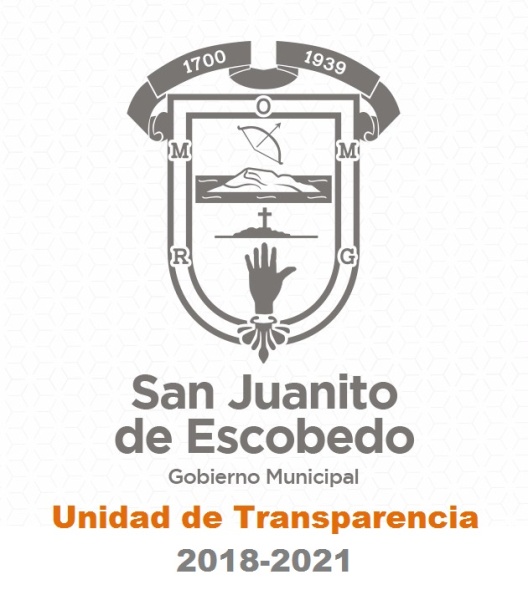 2018-2021VIGENCIA: OCTUBRE 2018-SEPTIEMBRE 2021SUJETO A CAMBIOSPRESIDENTaL.C.P. Ma. Guadalupe Durán Nuño 
sanjuanitodescobedo@hotmail.com
Tels: 01 (386) 754 0040, 0008
Extensión  103Domicilio: Morelos # 32 Col. CentroC.P. 46560San Juanito de Escobedo, Jalisco.SECRETARIO TÉCNICOC. Olivia Carbajal Montes 
 utmunicipalvalles@.gmail.com
 Tels: 01 (386) 754 0040, 0008
Extensión  103Domicilio: Morelos # 32 Col. CentroC.P. 46560San Juanito de Escobedo, Jalisco.CONTRALORLIC. Emma Lilia Morales Ramos 
 sanjuanitodescobedo@hotmail.com
 Tels: 01 (386) 754 0040, 0008
Extensión  103Domicilio: Morelos # 32 Col. CentroC.P. 46560San Juanito de Escobedo, Jalisco.